
Dear Sir/Madam,It is my pleasure to inform you that, at the kind invitation of Ministry of Communication Technology (MCT), Nigeria, ITU-T Study Group 13 Regional Group for Africa (SG13RG-AFR) will hold its seventh meeting at Abuja, Nigeria from 5 to 6 February 2020. The venue of the meeting is the Transcorp Hilton Abuja hotel, 1 Aguiyi Ironsi Street Maitama, Abuja, 900001, Nigeria.The meeting will be preceded by a two-day Workshop entitled Seventh SG13 Regional Workshop for Africa on “Standardization of future networks towards Building a better connected Africa” which will take place from 3 to 4 February 2020 at the same location. Detailed information about the above Workshop is available at: https://www.itu.int/en/ITU-T/Workshops-and-Seminars/standardization/20200203/Pages/default.aspx.In addition, a Bridging the Standardization Gap (BSG) Hands-on Training Session will take place in the morning of 5 February 2020 (from 8:30) at the same venue. Annex B has a detailed work plan for the above set of events.The ITU workshop will start at 0930 hours on Monday 3 February 2020. The meeting of the SG13RG-AFR will start at 1430 hours on Wednesday 5 February 2020. Participation in the SG13RG-AFR meeting is defined per clause 2.3.3 of WTSA Resolution 1 (Rev. Hammamet, 2016). Please note that continuity of representation would be helpful to the group's work. Participation in the workshop is free of charge and open to ITU Member States, Sector Members, Associates and Academic Institutions and to any individual from a country that is a member of ITU who wishes to contribute to the work. This includes individuals who are also members of international, regional and national organizations.Participant registration will begin at 0800 hours on 5 February 2020 at the Transcorp Hilton Abuja. Detailed information concerning the meeting room will be displayed at the entrance of the venue. Additional information about the meeting is set forth in Annex A.The draft Agenda and work plan of the meeting, as prepared by the Chairman of SG13RG-AFR, Mr Simon Bugaba, is set out in Annex B. Practical information relating to this meeting is found at the SG13RG-AFR homepage.Key deadlines:I wish you a productive and enjoyable meeting.ANNEX A
Additional informationMAKING CONTRIBUTIONSDOCUMENT SUBMISSION AND ACCESS: The meeting will be run paperless. Member Contributions and draft TDs should be submitted by e-mail to tsbsg13@itu.int using the appropriate template. Contributions will be published on the SG13RG-AFR website and must therefore be received by TSB no later than 21 January 2020. Access to meeting documents is provided from the study group homepage, and is restricted to ITU-T Members with an ITU account that has TIES access.MEETING LOGISTICS AND FACILITIESWORKING LANGUAGE: The working language of the meeting will be English.TRANSLATION: Some documents for this meeting may be translated into French.REMOTE PARTICIPATION: Efforts are put in place to provide the remote participation. To benefit from this service please ensure that you have pre-registered online. Details on access will be made available on the regional group homepage.WIRELESS LAN facilities and Internet access will be available at the venue of the event.PRE-REGISTRATION, FELLOWSHIPS AND VISA SUPPORTREGISTRATION: Pre-registration is mandatory and is to be done online via the study group homepage at least one month before the start of the meeting. As outlined in TSB Circular 68, the new registration system requires focal-point approval for all registration requests. Member States are encouraged to consider gender balance and the inclusion of delegates with disabilities and with specific needs whenever possible. FELLOWSHIPS: Up to two partial fellowships per countries may be awarded, within the Africa region, subject to available funding, to facilitate participation from eligible countries. Fellowship requests must be received by 11 December 2019 at the latest. Please note that the decision criteria to grant a fellowship include: available ITU budget; active participation, including the submission of written Contributions; equitable distribution among countries and regions; and gender balance. Preference will be given to applicants attending all the ITU events in Abuja, 3 – 6 February 2020. Member States are encouraged to consider gender balance and the inclusion of delegates with disabilities and with specific needs when proposing candidates for fellowships.VISA SUPPORT: As this meeting is organized outside Switzerland, visa support requests are to be addressed directly to the host of the meeting. Delegates who require a personal invitation letter are invited to contact Ms Ifeoma Uzochukwu at iuzochukwu@ncc.gov.ng and Ms Olutosin Oduneye at ooduneye@ncc.gov.ng. Your request should be sent no later than 31 December 2019.ANNEX B
Draft Agenda 
Meeting of ITU-T Study Group 13 Regional Group for Africa (SG13RG-AFR)
Abuja, Nigeria 5-6 February 20201	Opening of the meeting2	Opening remarks and welcome addresses-	Welcome remarks by the Ministry for telecommunications (Nigeria) and 
Nigerian Communication Commission-	Opening remarks by TSB (on behalf of the TSB Director)-	Opening remarks by the Study Group 13 Vice-Chairman-	Opening remarks by ATU-	Opening remarks by the SG13 Regional Group Chairman3	Approval of the Agenda and work plan4	Review of the 7th ITU-T Regional Workshop for Africa Report5	Overview of ITU-T SG13RG-AFR activities, 2016-20196	Briefing on Q5/13 Activities7	Updates on Q5/13 ongoing worka.	Supplement on IMT-2020b.	Supplement on Big Datac.	Report on Use of ITU-T Recommendations8	Presentation of contributions9	Discussion on the future of Q5/13 and ITU-T SG13RG-AFR:Review of the SG13RG-AFR action plan;Review of the SG13RG-AFR priorities list.10	Objectives, venue and timing of next meeting11	Consideration and Approval of the meeting Report12	Any other business13	Closure of MeetingDraft Work Plan for 7th SG13RG-AFR meeting and 7th SG13 Regional workshop for Africa
3-6 February 2020, Abuja, Nigeria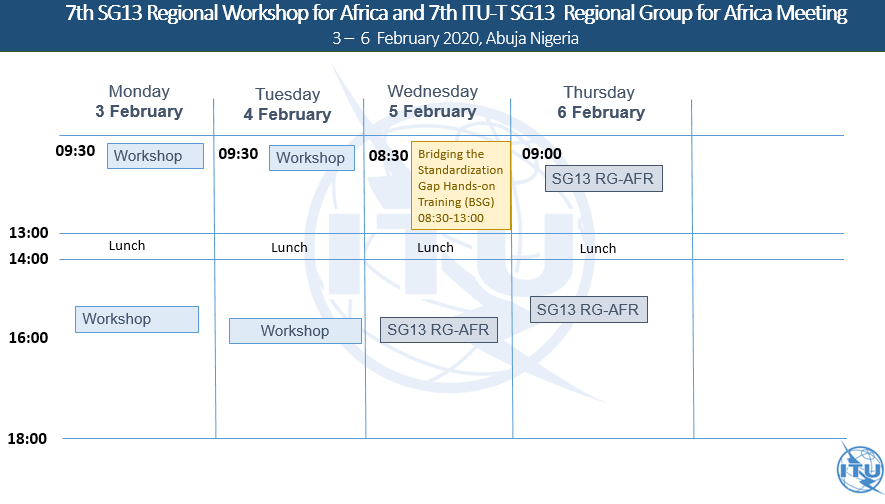 __________________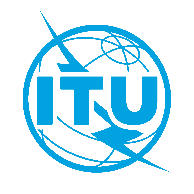 International telecommunication unionTelecommunication Standardization BureauInternational telecommunication unionTelecommunication Standardization BureauGeneva, 3 December 2019Geneva, 3 December 2019Ref:TSB Collective letter 3/SG13RG-AFRSG13/TKTSB Collective letter 3/SG13RG-AFRSG13/TK-	To Administrations participating in SG13RG-AFR; -	To ITU-T Sector Members participating in SG13RG-AFR;-	To ITU-T Associates participating in SG13RG-AFR; -	To ITU Academia participating in SG13RG-AFR;-	To the African Telecommunications Union;-	To the ITU Regional Office for Africa Region-	To Administrations participating in SG13RG-AFR; -	To ITU-T Sector Members participating in SG13RG-AFR;-	To ITU-T Associates participating in SG13RG-AFR; -	To ITU Academia participating in SG13RG-AFR;-	To the African Telecommunications Union;-	To the ITU Regional Office for Africa RegionTel:+41 22 730 5126+41 22 730 5126-	To Administrations participating in SG13RG-AFR; -	To ITU-T Sector Members participating in SG13RG-AFR;-	To ITU-T Associates participating in SG13RG-AFR; -	To ITU Academia participating in SG13RG-AFR;-	To the African Telecommunications Union;-	To the ITU Regional Office for Africa Region-	To Administrations participating in SG13RG-AFR; -	To ITU-T Sector Members participating in SG13RG-AFR;-	To ITU-T Associates participating in SG13RG-AFR; -	To ITU Academia participating in SG13RG-AFR;-	To the African Telecommunications Union;-	To the ITU Regional Office for Africa RegionFax:+41 22 730 5853+41 22 730 5853-	To Administrations participating in SG13RG-AFR; -	To ITU-T Sector Members participating in SG13RG-AFR;-	To ITU-T Associates participating in SG13RG-AFR; -	To ITU Academia participating in SG13RG-AFR;-	To the African Telecommunications Union;-	To the ITU Regional Office for Africa Region-	To Administrations participating in SG13RG-AFR; -	To ITU-T Sector Members participating in SG13RG-AFR;-	To ITU-T Associates participating in SG13RG-AFR; -	To ITU Academia participating in SG13RG-AFR;-	To the African Telecommunications Union;-	To the ITU Regional Office for Africa RegionEmail:tsbsg13@itu.inttsbsg13@itu.int-	To Administrations participating in SG13RG-AFR; -	To ITU-T Sector Members participating in SG13RG-AFR;-	To ITU-T Associates participating in SG13RG-AFR; -	To ITU Academia participating in SG13RG-AFR;-	To the African Telecommunications Union;-	To the ITU Regional Office for Africa Region-	To Administrations participating in SG13RG-AFR; -	To ITU-T Sector Members participating in SG13RG-AFR;-	To ITU-T Associates participating in SG13RG-AFR; -	To ITU Academia participating in SG13RG-AFR;-	To the African Telecommunications Union;-	To the ITU Regional Office for Africa RegionWeb:http://itu.int/go/tsg13 http://itu.int/go/tsg13 -	To Administrations participating in SG13RG-AFR; -	To ITU-T Sector Members participating in SG13RG-AFR;-	To ITU-T Associates participating in SG13RG-AFR; -	To ITU Academia participating in SG13RG-AFR;-	To the African Telecommunications Union;-	To the ITU Regional Office for Africa Region-	To Administrations participating in SG13RG-AFR; -	To ITU-T Sector Members participating in SG13RG-AFR;-	To ITU-T Associates participating in SG13RG-AFR; -	To ITU Academia participating in SG13RG-AFR;-	To the African Telecommunications Union;-	To the ITU Regional Office for Africa RegionSubject:Seventh meeting of ITU-T Study Group 13 Regional Group for Africa (SG13RG-AFR) and 
Bridging the Standardization Gap Hands-on Training; Abuja, Nigeria, 5-6 February 2020Seventh meeting of ITU-T Study Group 13 Regional Group for Africa (SG13RG-AFR) and 
Bridging the Standardization Gap Hands-on Training; Abuja, Nigeria, 5-6 February 2020Seventh meeting of ITU-T Study Group 13 Regional Group for Africa (SG13RG-AFR) and 
Bridging the Standardization Gap Hands-on Training; Abuja, Nigeria, 5-6 February 2020Seventh meeting of ITU-T Study Group 13 Regional Group for Africa (SG13RG-AFR) and 
Bridging the Standardization Gap Hands-on Training; Abuja, Nigeria, 5-6 February 202011 December 2019- Submit fellowship requests (via the online registration form; see details in Annex A)31 December 2019- Submit requests for visa support letters (see details in Annex A)5 January 2020 - Pre-registration (via the online form found at the SG13RG-AFR homepage)21 January 2020- Submit ITU-T Member contributions (by e-mail to tsbsg13@itu.intYours faithfully,Chaesub Lee
Director of the Telecommunication
Standardization Bureau 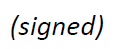 ITU-T SG13RG-AFR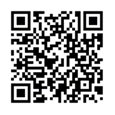 Yours faithfully,Chaesub Lee
Director of the Telecommunication
Standardization Bureau Latest meeting information